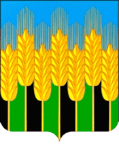  СОВЕТ НОВОДМИТРИЕВСКОГО СЕЛЬСКОГО ПОСЕЛЕНИЯ СЕВЕРСКОГО РАЙОНАст. НоводмитриевскаяРЕШЕНИЕот 20.08.2020 г.                                                                                   № 77Об установлении размера платы за резервирование места для создания семейного (родового) захоронения, превышающего размер бесплатно предоставляемого места для родственного захоронения на общественных кладбищах Новодмитриевского сельского поселенияВ соответствии с Федеральным законом от 12 января 1996 года № 8-ФЗ «О погребении и похоронном деле», Федеральным законом от 6 октября 2003 года № 131-ФЗ «Об общих принципах организации местного самоуправления в Российской Федерации», Законом Краснодарского края от 4 февраля 2004 года № 666-КЗ «О погребении и похоронном деле в Краснодарском крае», п. 19 ст. 8 Устава Новодмитриевского сельского поселения Северского района,   Совет Новодмитриевского сельского поселения Северского района РЕШИЛ:Установить единовременную плату для создания семейного (родового) захоронения (площадью 20 кв.м.), превышающего размер бесплатно предоставляемого места для родственного захоронения на общественных кладбищах Новодмитриевского сельского поселения Северского района, в размере  8 100 (восемь тысяч сто) рублей за 1 квадратный метр.Установить количество семейных (родовых) захоронений на одном общественном кладбище Новодмитриевского сельского поселения Северского района – не более 20, без учета ранее занятых под родовые (семейные) захоронения.Установить, что плата за резервирование места для создания семейного (родового) захоронения, превышающего размер бесплатно предоставляемого места для родственного захоронения на общественных кладбищах Новодмитриевского сельского поселения Северского района, подлежит зачислению в бюджет Новодмитриевского сельского поселения Северского района и расходуется только на цели, связанные с обустройством, благоустройством  и  оформлением документации общественных кладбищ поселения.Контроль за выполнением настоящего решения возложить на заместителя главы Новодмитриевского сельского поселения Северского района (Кузьминский).Общему отделу  администрации Новодмитриевского сельского поселения (Колесникова) обнародовать настоящее решение  на информационных стендах Новодмитриевского сельского поселения Северского района и  разместить  в информационно–телекоммуникационной сети «Интернет» на официальном сайте  Новодмитриевского сельского поселения Северского района novodmsp.ru.Настоящее решение вступает в силу со дня его обнародования.Председатель Совета Новодмитриевского сельского поселения  	Северского района                                                                       К.В.ЧекуджанГлава Новодмитриевского сельского поселенияСеверского района                                                                      Е.В.Шамраева 